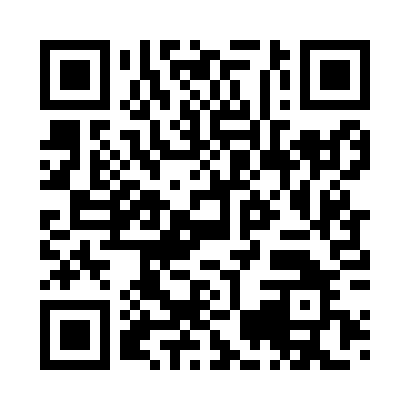 Prayer times for Jardanhaza, HungaryMon 1 Apr 2024 - Tue 30 Apr 2024High Latitude Method: Midnight RulePrayer Calculation Method: Muslim World LeagueAsar Calculation Method: HanafiPrayer times provided by https://www.salahtimes.comDateDayFajrSunriseDhuhrAsrMaghribIsha1Mon4:286:1712:435:117:108:522Tue4:256:1512:425:127:118:543Wed4:236:1312:425:137:138:564Thu4:206:1012:425:147:148:585Fri4:186:0812:425:157:169:006Sat4:156:0612:415:167:179:027Sun4:136:0412:415:177:189:038Mon4:106:0212:415:187:209:059Tue4:086:0012:405:197:219:0710Wed4:055:5812:405:207:239:0911Thu4:025:5612:405:217:249:1112Fri4:005:5512:405:227:269:1313Sat3:575:5312:395:237:279:1514Sun3:555:5112:395:247:299:1715Mon3:525:4912:395:257:309:1916Tue3:505:4712:395:267:319:2117Wed3:475:4512:385:277:339:2318Thu3:445:4312:385:287:349:2619Fri3:425:4112:385:297:369:2820Sat3:395:3912:385:307:379:3021Sun3:365:3712:385:317:399:3222Mon3:345:3612:375:327:409:3423Tue3:315:3412:375:337:429:3624Wed3:285:3212:375:337:439:3825Thu3:265:3012:375:347:449:4126Fri3:235:2812:375:357:469:4327Sat3:205:2712:375:367:479:4528Sun3:185:2512:365:377:499:4729Mon3:155:2312:365:387:509:5030Tue3:125:2212:365:397:529:52